Acta No. 03 Sesión OrdinariaCelebrada el día 14 de Noviembre del 2018En la Ciudad de Gral. Escobedo, Nuevo León siendo las 17-diecisiete horas con 09-nueve minutos  del día 14- catorce de noviembre del año 2018-dos mil dieciocho, reunidos los miembros del Republicano Ayuntamiento en la Sala de Sesiones del Palacio Municipal, ubicada en la planta baja sito en calle Juárez #100, en la Cabecera Municipal, en Gral. Escobedo, Nuevo León, para el efecto de celebrar la tercera Sesión Ordinaria correspondiente del ejercicio constitucional 2018-2021, a la cual fueron previa y personalmente convocados atento a lo dispuesto por los artículos 35 inciso b) fracción IV, 44, 45, 46, 47 y 49 de la Ley de Gobierno Municipal del Estado de Nuevo León; en relación con el artículo 54 del Reglamento Interior del Republicano Ayuntamiento, presidiendo la Sesión la C. Presidente Municipal, Licenciada Clara Luz Flores Carrales. El Secretario del Ayuntamiento, Licenciado Andrés Concepción Mijes Llovera manifiesta: “Buenas tardes a todos, regidores y síndicos, por indicación de la C. Presidente Municipal, y con fundamento en lo establecido por la Ley de Gobierno Municipal del Estado de Nuevo León, y del Reglamento Interior del R. Ayuntamiento, se les ha convocado previamente para que el día de hoy, se celebre la segunda  Sesión Ordinaria correspondiente al mes de noviembre del presente año. Para dar inicio a esta sesión ordinaria, procederé a tomar lista de asistencia de los integrantes del R. Ayuntamiento, y verificar el quórum reglamentario. Preside esta Sesión la Lic. Clara Luz Flores Carrales, Presidente Municipal de Gral. Escobedo, N.L. El Secretario del Republicano Ayuntamiento, Licenciado Andrés Concepción Mijes Llovera procede a pasar lista de asistencia:Así mismo nos acompaña el C.P. Erubiel Cesar Leija Franco Secretario de Administración Finanzas y Tesorero Municipal. Acto seguido, el Secretario del Ayuntamiento, Licenciado Andrés Concepción Mijes Llovera, constata la presencia del cuerpo colegiado declarando que existe el quórum legal requerido para la celebración de la presente Sesión. El Secretario del Ayuntamiento, Licenciado Andrés Concepción Mijes Llovera, continúa con el uso de la palabra mencionando lo siguiente: “cumpliendo con las indicaciones de la C. Presidente Municipal y existiendo quórum legal, de acuerdo a lo establecido en los artículos 53, 54 y 55 del Reglamento Interior del Republicano Ayuntamiento de esta Ciudad, se declaran abiertos los trabajos de esta Sesión Ordinaria, poniendo a consideración de los integrantes del Ayuntamiento el siguiente orden del día:1.- Lista de asistencia;2.- Lectura del Acta 2 de la Sesión Ordinaria del día 06 de Noviembre del 2018;3.- Presentación del Dictamen relativa a la propuesta de Reforma al Reglamento Interior de la Administración Pública de General Escobedo4.- Presentación de la propuesta del organigrama de la administración 2018-2021 del Municipio de General Escobedo;5.- Asuntos Generales; y6.- Clausura de la Sesión.Acto seguido, el Secretario del Republicano Ayuntamiento, Licenciado Andrés Concepción Mijes Llovera convoca a los presentes a votar de manera económica, y exhorta a que quienes estén de acuerdo con la propuesta del orden del día lo manifiesten en la forma acostumbrada;UNICO.- Por unanimidad se aprueba el orden del día de la Sesión a celebrarse en el presente acto.PUNTO 2 DEL ORDEN DEL DÍA.-LECTURA DEL ACTA 2 DE LA SESIÓN ORDINARIA DEL DÍA 06 DE NOVIEMBRE DEL 2018………………………………………………………………………………………………………………El Secretario del Ayuntamiento, Licenciado Andrés Concepción Mijes Llovera, comenta lo siguiente: Pasando al punto número 2 del orden del día, fue enviada a todos los miembros de este R. Ayuntamiento el Acta correspondiente a la sesión ordinaria del día 06 de noviembre del 2018, para que ustedes realicen sus observaciones o comentarios al documento en referencia, y en virtud de lo anterior se propone la dispensa de la lectura de la misma.  Quienes estén a favor de la dispensa de la lectura del acta 2 del 06 de noviembre del 2018, sírvanse manifestarlo en la forma acostumbrada. El Ayuntamiento acuerda de forma unánime la dispensa de lectura del Acta en mención.UNICO.- Por unanimidad se aprueba la dispensa de la lectura del Acta 02, correspondiente a la Sesión Ordinaria del día 06 de noviembre del 2018……..……………………………………………………………………………………………………………………………………..El Secretario del Ayuntamiento, Licenciado Andrés Concepción Mijes Llovera, manifiesta si hay algún comentario con referencia a dicha Acta. El pleno, por Unanimidad emite el siguiente Acuerdo: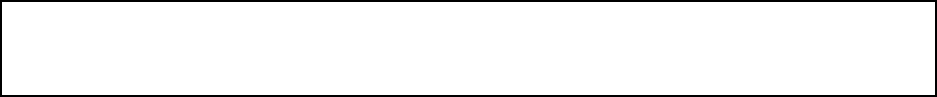 UNICO. - Por unanimidad se aprueba el acta 02, correspondiente a la Sesión Ordinaria del día 06 de noviembre del 2018. (ARAE-010/2018)………………………………………………………………………………….El Secretario del Ayuntamiento, Licenciado Andrés Concepción Mijes Llovera menciona: Para dar cumplimiento con el artículo 49 de la Ley de Gobierno Municipal del estado de Nuevo León, se les informa a los presentes los acuerdos tomados en la pasada sesión ordinaria los cuales son:Aprobación del Acta 80 Sesión Ordinaria de día 23 de Octubre del 2018.Aprobación del Acta 81 Sesión Solemne del día 30 de Octubre del 2018.Aprobación del Acta 1 Sesión Ordinaria del día 31 de Octubre del 2018. Aprobación de Integración de Comisiones del  Republicano Ayuntamiento para la Administración del periodo constitucional 2018-2021.Aprobación de la  propuesta  para la celebración de un convenio de colaboración y hermanamiento entre el municipio de General Escobedo y San Nicolás de los Garza.Damos paso al siguiente punto del orden del día. PUNTO 3 DEL ORDEN DEL DÍA.- PRESENTACIÓN DEL DICTAMEN RELATIVO A LA PROPUESTA DE REFORMA AL REGLAMENTO INTERIOR DE LA ADMINISTRACIÓN PÚBLICA DE GENERAL ESCOBEDO………………………………….................................................................................................El Secretario del Ayuntamiento por su parte comenta: Así mismo a la propuesta de reforma al reglamento interior de la administración pública de General Escobedo, su dictamen ha sido circulado anteriormente, así como también será transcrito en su totalidad al acta correspondiente porque se propone la dispensa de su lectura, quienes estén de acuerdo con dicha propuesta sírvanse manifestarlo en la forma acostumbrada. El Ayuntamiento acuerda de forma unánime la dispensa de lectura del Acta en mención.UNICO.- Por unanimidad se aprueba la dispensa de la lectura de la propuesta de reforma al reglamento interior de la administración pública de General Escobedo ……………………………………...El Secretario del Ayuntamiento, Licenciado Andrés Concepción Mijes Llovera, manifiesta si hay algún comentario con referencia a dicha Acta. El regidor Mario Antonio Guerra Castro menciona: Si soy de la idea que si se debe de leer por que las atribuciones que trae aquí nos enumeran evidentemente tienen algún cuestionamiento por que no dice ningún comentario, si se sometió a consulta pública.El Secretario del Ayuntamiento, Licenciado Andrés Concepción Mijes Llovera manifiesta: Le comento regidor tuvimos una sesión previa para tratar el asunto y usted no llego a tiempo.El regidor Mario Antonio Guerra Castro menciona: La verdad es que si nos vamos a estar a que tengamos que venir a discutir en las sesiones previas todo lo que tenga que ver con la administración pública.El Secretario del Ayuntamiento, Licenciado Andrés Concepción Mijes Llovera manifiesta: Le comento también regidor que tuvimos una sesión con la comisión, la comisión delibero, tiene usted un dictamen firmado por la comisión aprobando los integrantes de la misma. El regidor Mario Antonio Guerra Castro menciona: Con tres horas que me fue circulado el documento no tuve tiempo para estudiar todas las atribuciones que quieren hacer la nueva administración, nadamas si comprender un poquito, yo estoy en contra de este asunto debido a que no tengo el estudio necesario para saber si en su caso pues están acorde se están respetando los derechos humanos de las personas o si a caso hay alguna o supuesto posibilidad de que puedan ampararse las personas que se sienten dañadas por sus derechos.El Secretario del Ayuntamiento, Licenciado Andrés Concepción Mijes Llovera menciona: Algún otro comentario, de no haber más comentarios se somete a votación de los presentes, quienes estén de acuerdo con el contenido del dictamen mencionado en el presente punto del orden del día, sírvanse de manifestarlo en la forma acostumbrada.El pleno emite con 13 votos a favor y con 3 votos en contra por parte de  los regidores Mario Antonio Guerra Castro, Wendy Maricela Cordero y María Carolina Vazquez Juarez,  por mayoría relativa emite el siguiente Acuerdo:UNICO. - Por mayoría relativa se aprueba la propuesta de reforma al reglamento interior de la administración pública de General Escobedo(ARAE-011/2018)……………………………………………………………….…………………………………………………………CC. Integrantes del Pleno del Republicano Ayuntamientode General Escobedo, Nuevo León.Presentes.-Atendiendo la convocatoria correspondiente de la Comisión de Reglamentación y Mejora Regulatoria, los integrantes de la misma en Sesión de Comisión del 14 de noviembre del año en curso acordaron con fundamento en lo establecido por la fracción VII, del Artículo 36, y 224, de la Ley de Gobierno Municipal, y por los artículos 78, 79, 82 fracción II, 84 fracción I, 96, 97, 101, 102, 103, 108, y demás aplicables del Reglamento Interior del R. Ayuntamiento de este Municipio, presentar a este pleno del R. Ayuntamiento el “Proyecto de reforma por modificación del segundo párrafo del Artículo 2; de las fracciones III, V, IX, X y XIII del Artículo 17; del último párrafo del Artículo 22; del Artículo 23; del Artículo 24 Bis; del primer y último párrafo del Artículo 23 Bis; del primer párrafo, de la fracción XX y del último párrafo del Artículo 25; del Artículo 25 bis; del último párrafo del artículo 26; del inciso d fracción I apartado A, II y III del apartado B y último párrafo del Artículo 28; del Artículo 29; del primer y último párrafo del Artículo 30; de las fracciones III, IV, V, VI, VII, X, XII, XIII, y XVI del Artículo 31; del primer párrafo y de las fracciones I, II, III, IV y V del Artículo 41; por adición de la fracción XVI del Artículo 17; de las fracciones XXVIII, XXIX, XXX, XXXI, XXXII, XXXIII, XXXIV, XXXV, XXXVI del Artículo 22; de las fracciones X a XVIII del apartado A, fracciones VI a XIV del apartado B, fracciones V a XV del apartado C, fracción X del apartado D, IV al VII del apartado F, de apartado G del Artículo 23; de las fracciones VII, VIII, IX, X, XI, XII, XIII, XIV, XV, XVI, XVII, XVIII, XIX, XX, XXI, XXII del Artículo 23 Bis; de la fracción XXVII del Artículo 25; de la fracción IX del Artículo 26; de las fracciones VI, VII, VIII, IX y X del Artículo 26 Bis; de un inciso C al Artículo 28; de un segundo párrafo del Artículo 31; de las fracciones IV, V, VI, VII, VIII, IX, X, XI y XII al Artículo 41; por derogación del Artículo 25 Bis; todos del Reglamento Interior de la Administración Pública de General Escobedo, Nuevo León”, bajo los siguientes:ANTECEDENTESLa presente iniciativa al actual Reglamento Interior tiene un objetivo específico: adecuarse a las necesidades de la ciudadanía actuales, mediante el establecimiento de una administración con áreas viables para el análisis y la ejecución de proyectos y programas que busquen el beneficio de la ciudadanía escobedense.Entre las modificaciones propuestas se encuentran las siguientes: Se establece la conformación de la Administración Pública Central donde es incluida la Secretaría Técnica de la Junta Ciudadana de Movilidad Sustentable, los cuales conforman parte del Gobierno Municipal. En virtud de las atribuciones propuestas y de la composición de la administración requerida para el contexto que nos rodea actualmente, se presenta el cambio de denominación de diversas dependencias, entre las que se encuentran la Secretaría de Desarrollo Económico, Secretaría de Desarrollo Social, Secretaría de la Contraloría Interna, Transparencia y Anticorrupción, y Secretaría de Seguridad Ciudadana y Justicia Cívica. Así mismo, se establecen atribuciones a la Secretaría del Ayuntamiento en materia de Inspección y vigilancia, para establecer dichas acciones en coordinación con otros entes municipales, relativas al cumplimiento de disposiciones administrativas, lotes baldíos y su revisión de mantenimiento por parte de los propietarios.  Así mismo, se establecen facultades a la Secretaría de Administración, Finanzas y Tesorero Municipal en materia de Ingresos, Egresos, contabilidad, control presupuestal, recursos humanos, patrimonio, adquisiciones, y planeación, con la finalidad de establecer mecanismos de planeación y ejecución que resulten en el control y la buena administración de las finanzas municipales. Así mismo, se establecen atribuciones a la Secretaría de la Contraloría Interna, Transparencia y Anticorrupción, referentes a la atención, tramite, y resolución, de quejas y denuncias ciudadanas, la vigilancia de recursos públicos, la ejecución de auditorías administrativas de procesos y procedimientos, así como la investigación y denuncia de actos y hechos que hagan presumir faltas administrativas o delitos cometidos por los servidores públicos municipales. Por otro lado, la Secretaría de Obras Públicas contará de acuerdo a esta propuesta con funciones relativas a la construcción, pavimentación, rehabilitación, etc., con la finalidad de dar cumplimiento a la Ley para la Construcción y Rehabilitación de pavimentos en el Estado de Nuevo León. De igual manera, el Instituto Municipal de la Mujer y la Unidad de Protección Animal son propuestas también con atribuciones modificadas que permiten brindar una atención integral de acuerdo a los programas y acciones que ejecutan dichas oficinas.A los suscritos integrantes de la Comisión de Reglamentación y Mejora Regulatoria nos fue remitido para su análisis, estudio y dictamen “Proyecto de reforma por modificación del segundo párrafo del Artículo 2; de las fracciones III, V, IX, X y XIII del Artículo 17; del último párrafo del Artículo 22; del Artículo 23; del Artículo 24 Bis; del primer y último párrafo del Artículo 23 Bis; del primer párrafo, de la fracción XX y del último párrafo del Artículo 25; del Artículo 25 bis; del último párrafo del artículo 26; del inciso d fracción I apartado A, II y III del apartado B y último párrafo del Artículo 28; del Artículo 29; del primer y último párrafo del Artículo 30; de las fracciones III, IV, V, VI, VII, X, XII, XIII, y XVI del Artículo 31; del primer párrafo y de las fracciones I, II, III, IV y V del Artículo 41; por adición de la fracción XVI del Artículo 17; de las fracciones XXVIII, XXIX, XXX, XXXI, XXXII, XXXIII, XXXIV, XXXV, XXXVI del Artículo 22; de las fracciones X a XVIII del apartado A, fracciones VI a XIV del apartado B, fracciones V a XV del apartado C, fracción X del apartado D, IV al VII del apartado F, de apartado G del Artículo 23; de las fracciones VII, VIII, IX, X, XI, XII, XIII, XIV, XV, XVI, XVII, XVIII, XIX, XX, XXI, XXII del Artículo 23 Bis; de la fracción XXVII del Artículo 25; de la fracción IX del Artículo 26; de las fracciones VI, VII, VIII, IX y X del Artículo 26 Bis; de un inciso C al Artículo 28; de un segundo párrafo del Artículo 31; de las fracciones IV, V, VI, VII, VIII, IX, X, XI y XII al Artículo 41; por derogación del Artículo 25 Bis; todos del Reglamento Interior de la Administración Pública de General Escobedo, Nuevo León”CONSIDERANDOSPRIMERO.- Que el artículo 115, fracción II, párrafo segundo, de la Constitución Política de los Estados Unidos Mexicanos y su correlativo 130, de la Constitución propia del Estado de Nuevo León, establecen que los Ayuntamientos tendrán facultades para aprobar de acuerdo con las leyes en materia municipal que deberán expedir las legislaturas de los Estados, los bandos de policía y gobierno, los reglamentos, circulares y disposiciones administrativas de observancia general dentro de sus respectivas jurisdicciones, que organicen la administración pública municipal, que regulen las materias, procedimientos, funciones y servicios públicos de su competencia y aseguren la participación ciudadana y vecinal.SEGUNDO.- Que el numeral 33, fracción I, inciso b), de la Ley de Gobierno Municipal del Estado de Nuevo León, señala como una facultad y obligación del Ayuntamiento, en materia de Gobierno y Régimen Interior, el aprobar reglamentos, circulares y disposiciones administrativas de carácter general dentro de su respectivo ámbito de competencia territorial, con sujeción a lo dispuesto por la Constitución Política de los Estados Unidos Mexicanos, la Constitución Política del Estado Libre y Soberano de Nuevo León y la ley de referencia.  TERCERO.- Que el artículo 226, de la citada Ley de Gobierno Municipal establece que, con la normatividad que acuerde el Ayuntamiento, se podrán modificar los reglamentos municipales cumpliendo con las disposiciones contenidas en la presente ley y con los procedimientos que se establezcan en los mismos. CUARTO.- Que el Artículo 115 del Reglamento Interior del Republicano Ayuntamiento de General Escobedo precisa que corresponde al R. Ayuntamiento la creación, modificación y derogación de los Reglamentos Municipales respectivos.QUINTO.- Que en la fracción II del Artículo 117 del Reglamento antes mencionado se dicta que el derecho de iniciativa para modificar Reglamentos Municipales corresponde también a Regidores y Síndicos.Por lo anteriormente expuesto, y con fundamento en lo establecido por la fracción VII, del Artículo 36, y 224, de la Ley de Gobierno Municipal, y por los artículos 78, 79, 82 fracción II, 84 fracción I, 96, 97, 101, 102, 108, y demás aplicables del Reglamento Interior del R. Ayuntamiento del Municipio de General Escobedo, Nuevo León, los integrantes de la Comisión de Reglamentación y Mejora Regulatoria, nos permitimos poner a su consideración el siguiente:ACUERDOSPRIMERO.- Se aprueba la Reforma por modificación del segundo párrafo del Artículo 2; de las fracciones III, V, IX, X y XIII del Artículo 17; del último párrafo del Artículo 22; del Artículo 23; del Artículo 24 Bis; del primer y último párrafo del Artículo 23 Bis; del primer párrafo, de la fracción XX y del último párrafo del Artículo 25; del Artículo 25 bis; del último párrafo del artículo 26; del inciso d fracción I apartado A, II y III del apartado B y último párrafo del Artículo 28; del Artículo 29; del primer y último párrafo del Artículo 30; de las fracciones III, IV, V, VI, VII, X, XII, XIII, y XVI del Artículo 31; del primer párrafo y de las fracciones I, II, III, IV y V del Artículo 41; por adición de la fracción XVI del Artículo 17; de las fracciones XXVIII, XXIX, XXX, XXXI, XXXII, XXXIII, XXXIV, XXXV, XXXVI del Artículo 22; de las fracciones X a XVIII del apartado A, fracciones VI a XIV del apartado B, fracciones V a XV del apartado C, fracción X del apartado D, IV al VII del apartado F, de apartado G del Artículo 23; de las fracciones VII, VIII, IX, X, XI, XII, XIII, XIV, XV, XVI, XVII, XVIII, XIX, XX, XXI, XXII del Artículo 23 Bis; de la fracción XXVII del Artículo 25; de la fracción IX del Artículo 26; de las fracciones VI, VII, VIII, IX y X del Artículo 26 Bis; de un inciso C al Artículo 28; de un segundo párrafo del Artículo 31; de las fracciones IV, V, VI, VII, VIII, IX, X, XI y XII al Artículo 41; por derogación del Artículo 25 Bis; todos del Reglamento Interior de la Administración Pública de General Escobedo, Nuevo León, para quedar de la siguiente forma:Artículo 2.-...La Administración Pública Central Municipal está conformada por las Secretarías del ramo, la Secretaría Técnica de la Junta Ciudadana de Movilidad Sustentable, la Dirección del Sistema del Desarrollo Integral de la Familia (DIF), la Oficina de Información, Enlace y Difusión, la Unidad de Protección Animal, y la Dirección del Instituto Municipal de la Mujer.…Artículo 17.-…I…II…III.- Secretaría de Desarrollo Económico;IV.-...V.- Secretaría de la Contraloría Interna, Transparencia y Anticorrupción;VI.- al VIII.-…IX.- Secretaría de Desarrollo Social;X.- Secretaría de Seguridad Ciudadana y Justicia Cívica;XI.-….XII.-…XIII.- Oficina de Información, Enlace y Difusión;XIV.-…XV.-…XVI.- Secretaría Técnica de la Junta Ciudadana de Movilidad Sustentable.…Artículo 22.- …I. al XXVII.-…XXVIII. Coordinar las acciones de Inspección y Vigilancia que lleven a cabo las dependencias municipales y las unidades administrativas de la Administración Pública Municipal, a través de la Dirección de Inspección, Control y Vigilancia.XXIX. Ordenar las visitas de inspección necesarias para verificar el cumplimento de las disposiciones municipales;XXX. Vigilar la correcta utilización de los espacios destinados al comercio fijo, semifijo, regular el ambulante, levantando el censo correspondiente;XXXI. Llevar a cabo las clausuras definitivas, preventivas o temporales de los establecimientos o negocios que incumplan con las disposiciones municipales;XXXII. Administrar, regular y vigilar el buen funcionamiento de los Mercados Municipales;XXXIII. Llevar a cabo la inspección y vigilancia de los predios considerados como baldíos y/o casas abandonadas, ubicados dentro del perímetro del área urbana del Municipio de General Escobedo, Nuevo León, a fin de constatar que se da cumplimiento por parte de los propietarios a lo dispuesto por el primer párrafo del artículo 65 de la Ley de Hacienda para los Municipios del Estado de Nuevo León;XXXIV. Requerir al propietario de predios baldíos y/o casas abandonadas para que realice voluntariamente la limpieza, desmonte y desyerbe de su predio, independientemente de las fechas señaladas en el primer párrafo del artículo 65 de la Ley de Hacienda para los Municipios del Estado de Nuevo León, cuando el mismo este provocando condiciones de insalubridad o inseguridad;XXXV. Efectuar, en coordinación con la Secretaría de Servicios Públicos o mediante la contratación de terceros, en caso de no cumplirse con lo dispuesto en la fracción anterior, el servicio de desmonte, desyerbe o limpieza del predio baldío, según sea el caso y obligar al propietario en caso de efectuarse estos servicios, a pagar al Municipio la prestación de dicho trabajo, conforme a la tarifa por metro cuadrado contemplada en la Ley de Hacienda para los Municipios del Estado de Nuevo León; yXXXVI. En coordinación con la Secretaría de Administración, Finanzas y Tesorero Municipal, ejercer la facultad económica coactiva prevista en el Código Fiscal para el Estado de Nuevo León, en caso de que el propietario se negase a efectuar el pago por los servicios mencionados en la fracción anterior.Para el despacho de los asuntos de su competencia, el Secretario del Ayuntamiento se auxiliará con las Direcciones Jurídica, de la Oficina de Enlace con la Secretaría de Relaciones Exteriores, de Comercio, Del Centro de Mediación y Asesoría Jurídica, de Protección Civil, de Atención al Servicio Militar, de Vocalía Ejecutiva para Tenencia de la Tierra, y de Inspección, Control y Vigilancia; así como de las demás unidades administrativas que le adscriba el Presidente Municipal.Artículo 23.- La Secretaría de Administración, Finanzas y Tesorero Municipal es la dependencia responsable de recaudar, administrar y controlar las finanzas, el patrimonio y la hacienda pública municipal; así como de tomar medidas técnicas y administrativas que permitan el eficaz y eficiente funcionamiento de la administración municipal.Además de las atribuciones que le conceden las leyes, reglamentos, lineamientos y los ordenamientos aplicables, contará con las siguientes atribuciones:A. En materia de Ingresos.I.  Recaudar y administrar los ingresos que corresponden al Municipio, de conformidad con las leyes de ingresos, la Ley de Hacienda para los Municipios del Estado de Nuevo León y demás normas aplicables. II. Administrar el registro catastral municipal y promover su actualización y modernización a través de la Junta Catastral;III. Apoyar el funcionamiento del área Catastral en los términos de la Ley de Catastro y demás disposiciones que emita el Republicano Ayuntamiento;IV. Elaborar el proyecto de propuesta de cuotas y tarifas aplicables a impuestos, derechos, contribuciones de mejoras y las tablas de valores unitarios de suelo y construcciones que sirvan de base para el cobro de las contribuciones sobre la propiedad inmobiliaria y otros ingresos;V. Recibir las participaciones y aportaciones que por Ley o Convenio le corresponden al Municipio, de los fondos federales y estatales, además de vigilar y controlar las oficinas de recaudación de la Administración Pública Municipal;VI. Recibir y custodiar las garantías del interés fiscal en los casos de prórroga y autorización para pagar en parcialidades créditos fiscales;VII. Integrar y mantener actualizado el padrón municipal de contribuyentes e informar, orientar y resolver consultas a estos y a los ciudadanos sobre las obligaciones fiscales, celebrar convenios con los contribuyentes, según lo prevenga la ley de la materia, y en general, ejercer las atribuciones que le señalen las leyes fiscales vigentes en el Estado, procurando ejercer sus funciones bajo un régimen de transparencia y simplificación administrativa;VIII. Ordenar y practicar visitas domiciliarias, auditorias, inspecciones, actos de vigilancia, verificaciones, requerimientos de documentación e información y demás  actos que establezcan las disposiciones fiscales para comprobar el cumplimiento de las obligaciones fiscales a los contribuyentes, responsables solidarios y demás obligados en materia de contribuciones, incluyendo las que se llegaran a obtener en el ejercicio de los convenios de coordinación fiscal con el Estado y la Federación; asimismo, realizar inspecciones a los contribuyentes para comprobar o ratificar los datos e informaciones que se hayan tomado en cuenta para fijar impuestos, derechos o subsidios a los mismos a que se refieran las leyes, reglamentos y ordenamientos fiscales;IX. Aplicar las multas y sanciones que correspondan;X. Llevar a cabo el procedimiento económico-coactivo que determinen las disposiciones legales;  XI. Instalar, operar, controlar y vigilar las oficinas municipales de recaudación;XII. Promover fuentes alternas de financiamiento, para proveer de recursos a la administración pública municipal, con apego a las leyes y a la normatividad aplicable;XIII. Proponer al Ayuntamiento, las medidas necesarias y convenientes para incrementar los ingresos;XIV. Proponer la contratación de créditos para inversiones públicas productivas según las necesidades del Municipio;XV. Elaborar el Presupuesto Municipal de Ingresos de cada Ejercicio Fiscal Anual y presentarlo al Ayuntamiento para su aprobación, de conformidad con la Ley aplicable;XVI. Vigilar y dar cumplimiento de las leyes, reglamentos y demás convenios de coordinación y disposición fiscal;XVII. Proponer y elaborar los proyectos de leyes, reglamentos y demás disposiciones que se requieran para el manejo de los asuntos fiscales del Municipio, sometiéndolos a la consideración del Presidente Municipal, para su trámite y aprobación ante el Ayuntamiento y/o el Congreso del Estado; yXVIII. Proporcionar la información que le soliciten los integrantes del Ayuntamiento, en los términos de Ley.B. En materia de Egresos, Contabilidad y Control Presupuestal:I. Administrar la hacienda pública municipal conforme las instrucciones que reciba del Republicano Ayuntamiento y del Presidente Municipal;II. Planear, integrar y proponer, coordinadamente con las dependencias, órganos, unidades, organismos y entidades de la administración pública municipal, el Proyecto de Presupuesto Anual de Egresos a fin de presentarlo al Ayuntamiento para su aprobación, de conformidad con la ley de la materia;III. Administrar los egresos correspondientes a cada una de las diferentes partidas que afectan el presupuesto, así como la administración financiera de los programas e inversiones municipales, verificando el cumplimiento de las políticas de gasto y normatividad vigentes;IV. Considerar en el proyecto de Presupuesto de Egresos del Municipio las erogaciones plurianuales para aquellos proyectos de inversión en infraestructura que se determinen por el propio Ayuntamiento;V. Ejercer el Presupuesto de Egresos, llevar la contabilidad general, el control del ejercicio presupuestal y efectuar los pagos de acuerdo a los programas y presupuestos aprobados;VI. Elaborar los proyectos de informes de la cuenta pública municipal del ejercicio fiscal anterior, someterlos a la aprobación del Republicano Ayuntamiento y coordinar  su envío al Congreso del Estado de Nuevo León;VII. Establecer un sistema de evaluación y control que permita que la ejecución del Presupuesto de Egresos se haga en forma programada;VIII. Gestionar, en coordinación con la Comisión de Hacienda del Ayuntamiento, la contratación de auditores externos con la finalidad de que emitan su opinión y recomendaciones respecto a la información de los estados financieros y/o apoyar en la labor de auditoría interna, mediante la presentación de reportes y evaluaciones respecto al ejercicio de la función pública municipal;IX. Organizar y llevar las estadísticas financieras del Municipio, así como de los órganos y unidades, cuya administración financiera recaiga en la autoridad municipal;X. Realizar la presentación de información financiera, de ingresos y egresos, así como patrimonial, garantizando su armonización en los términos de las disposiciones aplicables;XI. Reportar, en forma mensual, a las dependencias, órganos y unidades de la administración pública municipal, sobre el cumplimiento del presupuesto de egresos de cada una de ellas y sus variaciones con respecto al mismo;XII. Auxiliar al Ayuntamiento en la glosa de las cuentas del Ayuntamiento anterior; XIII. Someter a la aprobación del Republicano Ayuntamiento y coordinar el envío al Congreso del Estado de Nuevo León, de los documentos y estados financieros trimestrales que comprenderán la balanza de comprobación, el balance general y el estado de resultados del ejercicio presupuestario de ingresos y egresos que corresponda; yXIV. Validar presupuestalmente todos aquellos actos que comprometan financieramente al Municipio, apegándose a las políticas, normas y procedimientos establecidos.C. En materia de Recursos Humanos:I. Autorizar y documentar los contratos individuales de trabajo de los servidores públicos municipales y participar en la elaboración de los contratos de prestación de servicios profesionales que requieran las dependencias, órganos y unidades de la administración pública municipal;II. Conducir y administrar las relaciones de trabajo entre el Municipio y sus trabajadores en la administración pública municipal;III. Coordinarse con las diversas instituciones educativas públicas y privadas del Estado para la prestación del servicio social de los estudiantes en la administración pública municipal, expidiendo las constancias correspondientes y llevando el control estadístico que corresponda;IV. Disponer lo conducente para el pago de los salarios, prestaciones, indemnizaciones y demás percepciones que correspondan a los trabajadores del Municipio, así como administrar el tabulador de sueldos y salarios del personal;V. Elaborar el proyecto de presupuesto general de las cuentas de nómina para todo el personal que labora en la administración pública municipal;VI. Elaborar indicadores de recursos humanos que permitan contar con información clave del personal que labora en la administración pública municipal, llevando en forma actualizada los expedientes laborales con la documentación requerida de cada uno de los servidores públicos municipales;VII. Elaborar y aprobar los organigramas de las dependencias, órganos y unidades de la administración pública municipal, así como los perfiles, descripciones de puestos y la valuación correspondiente de los mismos; VIII. Elaborar y llevar el control de las nóminas y sus incidencias mensuales de faltas, retardos, incapacidades, permisos, licencias, sanciones administrativas y pago de prestaciones a los servidores públicos de acuerdo con el presupuesto de egresos autorizado por el Ayuntamiento para cada una de las dependencias, órganos y unidades de la administración pública municipal; IX. Expedir las identificaciones y constancias que acrediten el carácter de servidores públicos de la administración pública municipal, señalando según sea necesario, la categoría, cargo o comisión, salario y antigüedad de las personas que laboren en la administración pública municipal; X. Participar en la determinación de las condiciones del convenio colectivo de trabajo, así como en la elaboración, difusión y vigilancia de reglamentos internos de trabajo y manuales de procedimientos; XI. Preparar y ejecutar programas de capacitación y adiestramiento procurando la superación continúa de los servidores públicos municipales en coordinación con otras instancias competentes; XII. Promover y realizar programas, proyectos y acciones de beneficio para los trabajadores y sus familias en materia de alimentación, asistencia social, capacitación, cultura, deporte, educación, recreación, salud, vivienda y demás que resulten necesarias para su desarrollo profesional, humano y familiar;XIII. Realizar los procesos de selección, contratación e inducción del personal que vaya a prestar sus servicios en la administración pública municipal;XIV. Representar a la administración pública municipal ante los organismos sindicales existentes; y XV. Tramitar y autorizar el ingreso, separación, baja, los permisos y licencias con o sin goce de sueldo y las pensiones de los trabajadores del Municipio a petición de los Titulares de las dependencias, órganos y unidades de la administración pública municipal.D. En materia de Patrimonio:I. Llevar actualizado el inventario y administración general de los bienes muebles e inmuebles patrimonio del Municipio;II. Integrar la documentación necesaria para la formalización de los contratos de venta, permuta, donación, concesión, usufructo, comodato o arrendamiento, mediante los cuales se otorgue a terceros la propiedad o el uso o goce de bienes muebles o inmuebles del dominio Municipal, así como verificar el cumplimiento y administrar los mismos mediante su registro para control y cobro;III. Participar en la celebración de actos mediante los cuales se otorgue el uso o goce de bienes inmuebles municipales a terceros;IV. Gestionar los procedimientos de otorgamiento de concesiones de uso, aprovechamiento y explotación de bienes de dominio público municipal;V. Revisar periódicamente el estado y condiciones de los bienes patrimonio municipal;VI. Llevar actualizado el inventario y administración general de los bienes muebles e inmuebles del Municipio;VII. Promover el aumento del patrimonio municipal;VIII. Realizar los procedimientos tendientes a la adquisición, incorporación y desincorporación al dominio público municipal, enajenación o gravamen de bienes inmuebles del Municipio; IX. Tramitar, en coordinación con la Comisión de Hacienda y Patrimonio Municipal, ante el Republicano Ayuntamiento, la baja de bienes muebles e inmuebles; yX. Vigilar el respeto al patrimonio municipal, y gestionar su recuperación en caso de invasiones o usos indebidos.E…F. En materia de Adquisiciones:I. Dar seguimiento a los contratos de adquisiciones que requieran las distintas dependencias, órganos y unidades de la administración pública municipal y participar en la elaboración de los convenios o contratos que en esta materia comprometen financieramente al Municipio;II. Ejecutar los procedimientos adquisitivos para las compras, arrendamientos y contratación de servicios que requiera la administración pública municipal centralizada, asegurando al Municipio las mejores condiciones disponibles en cuanto a precio, calidad, financiamiento, oportunidad y demás circunstancias pertinentes;III. Llevar a cabo las adquisiciones, la contratación de arrendamientos de bienes muebles e inmuebles o la contratación de servicios que requiera la administración pública municipal, de acuerdo con las necesidades descritas y limitadas por los presupuestos autorizados, aplicando las políticas y procedimientos vigentes;IV. Llevar el control y administración del padrón de proveedores del Municipio;V. Llevar el control y autorizar los contratos de mantenimiento para bienes Municipales;VI. Negociar con proveedores del Municipio el precio, calidad y servicio en los bienes y servicios ofrecidos; y VII. Promover la creación y operación de sistemas de compra electrónica y de sistemas de información, comunicación y de transparencia en las adquisiciones.G.	En materia de Planeación.I. Promover la calidad de vida y el desarrollo sustentable del municipio, consolidando el ejercicio de la planeación integral a través del diseño de instrumentos, procesos y acciones;II. Llevar a cabo estudios para la localización de las actividades productivas, y lugares donde se puedan desarrollar inversión;III. Las demás que en las materias de su competencia le atribuyan al Municipio las leyes y reglamentos vigentes, y demás disposiciones legales aplicables, así como las que le asigne el Presidente Municipal.Para el despacho de los asuntos de competencia de la Secretaría de Administración, Finanzas y Tesorero Municipal, su Titular se auxiliará directamente de las siguientes direcciones: Recursos Humanos, Ingresos, Egresos, Adquisiciones y Patrimonio. La Secretaría de Administración, Finanzas y Tesorería Municipal coadyuvará con otras Dependencias Municipal, Estatal y Federal en materia de auditoría y requerimientos de información que le competan.Artículo 23 Bis.- La Secretaría de Desarrollo Económico es la dependencia encargada de la promoción de la inversión en el Municipio, de la creación de programas que faciliten el desarrollo de las pequeñas y medianas empresas, así como de cualquier actividad encaminada al desarrollo económico del Municipio, y le corresponde además el despacho de los siguientes asuntos:I. al VI…VII. Administrar el portal de Internet Oficial del Municipio, además de crear,  desarrollar y operar sistemas para mejorarlo, buscando perfeccionar la transparencia y el acceso a la información pública municipal;VIII. Dictar las políticas, lineamientos y requerimientos técnicos para la sistematización, captura y resguardo municipal, así como la de establecer medidas para salvaguardar la información electrónica en poder de la administración pública municipal centralizada y descentralizada; IX. Impulsar, crear, desarrollar e implementar los sistemas electrónicos y computacionales de la administración pública municipal centralizada;X. Participar y opinar en los procesos de adquisición de nuevos equipos y programas de cómputo y de comunicaciones, vigilando que el equipo a adquirir sea compatible con el existente y que cumpla con los estándares de calidad requeridos para el servicio;XI. Promover la actualización de los equipos, programas, sistemas y redes de voz, datos e imágenes, así como en materia de telefonía fija y acceso a Internet;XII. Promover la capacitación del personal de la administración pública municipal centralizada respecto al uso y aplicación de los programas, sistemas y equipos de cómputo; XIII. Promover y desarrollar programas y sistemas que permitan la eficiencia, simplificación y transparencia en la función pública municipal, además de aquellos que faciliten las relaciones con los ciudadanos; XIV. Promover y desarrollar aplicaciones y sistemas que faciliten la relación e interacción con los ciudadanos;XV. Promover, crear y desarrollar en general, sistemas electrónicos-administrativos que permitan la constante modernización de la administración pública municipal centralizada;XVI. Promover, crear y desarrollar programas y sistemas para el establecimiento del gobierno electrónico en materia de trámites y servicios municipales; XVII. Promover, crear y desarrollar programas y sistemas que permitan la implementación de modelos de calidad en la administración pública municipal centralizada;XVIII. Promover el uso de tecnologías móviles a través de su creación, diseño, desarrollo y mantenimiento;XIX. Proporcionar a la administración pública municipal centralizada el mantenimiento y soporte técnico necesario en materia de equipos, programas, sistemas y redes de voz, datos e imágenes, así como en materia de telefonía fija y acceso a Internet; XX. Proveer la conectividad alámbrica e inalámbrica que requiera la administración pública municipal centralizada para facilitar el flujo de información y las comunicaciones;XXI. Administrar, proveer y optimizar los servicios de voz y datos de telefonía fija y acceso a internet que requiera la administración pública municipal centralizada, incluyendo el trámite del pago correspondiente; y XXII. Administrar el licenciamiento del software de terceros utilizado por la administración pública municipal centralizada.Para el cumplimiento de las funciones que le son encomendadas a la Secretaría de Desarrollo Económico le estará adscritas las Direcciones de: Vinculación Empresarial y de Informática, y demás unidades administrativas que adscriba el Presidente Municipal.…Artículo 24 Bis.- Para el cumplimiento de las funciones que le son encomendadas a la Oficina Ejecutiva de la Presidencia Municipal, le estarán adscritas la Dirección Operativa, las Coordinaciones de Concertación Social y Jueces Auxiliares, y de Consejos Ciudadanos; y demás personal necesario para el buen funcionamiento de la Oficina.Las funciones de las dependencias en mención o el personal que se encuentre bajo su dirección, que les sean encomendadas por el presente reglamento, alguna disposición normativa o mediante acuerdo delegatorio de facultades, podrán ser ejercidas de forma directa por el Jefe de la Oficina Ejecutiva cuando así lo estime pertinente.Artículo 25.- La Secretaría de la Contraloría Interna, Transparencia y Anticorrupción es la dependencia encargada del control interno, vigilancia, fiscalización, supervisión y evaluación de los elementos de la cuenta pública, para que la gestión pública municipal se realice de una manera eficiente y con apego al Plan Municipal de Desarrollo, a los presupuestos y los programas, a la normatividad y a las leyes aplicables.Son facultades y obligaciones de la Secretaría de la Contraloría Interna, Transparencia y Anticorrupción:I.- al XIX.-…XX.-  Designar y remover, en su caso, a los titulares de los órganos internos de control de los organismos descentralizados de la Administración Pública Municipal, así como a los de las áreas de auditoría, evaluación, quejas y responsabilidades de tales órganos, quienes dependerán jerárquica y funcionalmente de la Secretaría de la Contraloría Interna, Transparencia y Anticorrupción;XXI.- al XXVI.-…XXVII.- En materia anticorrupción a la Secretaría de la Contraloría Interna, Transparencia y Anticorrupción le corresponderá:Atender, tramitar y proponer la resolución, para firma de la autoridad municipal competente, de las quejas y denuncias ciudadanas que se presenten en contra de los servidores públicos del municipio, en los términos que marca la normatividad aplicable;Vigilar que los recursos públicos municipales sean administrados y ejercidos con eficacia, eficiencia y transparencia de conformidad con la normatividad aplicable;Realizar auditorías administrativas a los procesos y procedimientos que se llevan a cabo en las distintas dependencias y entidades municipales para efecto de formular manuales de operación que conlleven a su mejora; Investigar y en su caso denunciar ante la autoridad competente, los actos y hechos que hagan presumir faltas administrativas o delitos cometidos por los servidores públicos municipales, en los términos que marca la normatividad aplicable; Realizar investigaciones a través del sistema de usuario simulado y en su caso denunciar ante la autoridad competente los actos de probable corrupción, en los términos que marcan las leyesPara el despacho de los asuntos de su competencia, el Secretario de la Contraloría Interna, Transparencia y Anticorrupción se auxiliará con la Dirección de Fiscalización y Cuenta Pública; así como de las demás unidades administrativas que le adscriba el Presidente Municipal.Artículo 25 Bis.- DEROGADOArtículo 26.- … A. …B. De planeación y control urbanoI. al VIII....IX. Planear las Estrategias y Programar los Operativos para la Regularización de Establecimientos Comerciales, de Servicios e Industriales, ordenando las respectivas visitas para la ubicación de los mismos.C. …D. …E. ...F.…I…Para el despacho de los asuntos de su competencia, el Secretario de Desarrollo Urbano y Ecología se auxiliara con las Direcciones de: Desarrollo Urbano, de Proyectos, y de Ecología; así como de las demás unidades administrativas que le adscriba el Presidente Municipal. Ahora bien, respecto a la facultad y atribución mencionada en la fracción I., del inciso E., de este artículo, la misma será realizada y coordinada por la Dirección de Inspección, Control y Vigilancia, adscrita a la Secretaría del Ayuntamiento, quien la llevara a cabo previa solicitud que por escrito le haga llegar la Secretaría de Desarrollo Urbano y Ecología. En Relación a la fracción IX del inciso B, el Secretario ordenará las respectivas visitas para la ubicación de los establecimientos comisionando al personal adscrito a la Secretaria.Artículo 26 Bis….A. …B. …C. En materia de Construcciónl. al V…. VI. Revisar en toda obra de pavimentación, previo a la elaboración de un catálogo de conceptos, cuente con un Diseño de Espesores de Pavimento Flexible y/o Rígido elaborado por Profesional Responsable Certificado por la Secretaría de Desarrollo Sustentable del Estado de Nuevo León.VII. Examinar que el Diseño de Espesores de Pavimento cuente con los estudios preliminares indicados en las Normas Técnicas de la Ley para la Construcción y Rehabilitación de Pavimentos del Estado de Nuevo León. VIII. Revisar que en toda obra de rehabilitación de pavimentos cuente con las ingenierías completas, siendo estas: recopilación y análisis de datos, evaluación del estado del pavimento y de su vida remanente, diagnóstico sobre el estado del pavimento, análisis y selección del procedimiento mas apropiado para determinar las alternativas de rehabilitación; y proyecto de la solución elegida.IX. No aceptar el inicio de una obra de pavimentación si el contratista no cuenta con un laboratorio y profesional responsable certificados por Gobierno del Estado de Nuevo León.X. Revisar que en los presupuestos presentados en las licitaciones de obra se considere el monto necesario para el correcto control de calidad por un laboratorio certificado y la supervisión de obra por un profesional responsable.Para el despacho de los asuntos de competencia de la Secretaría de Obras Públicas, su titular se auxiliara directamente de la dirección de Proyectos y Construcción. Artículo 28.-…A…I.-…a…b…c…d. Limpieza de vías públicas, áreas municipales y drenaje pluvial.B…I…II. Inducir las acciones necesarias que permitan la participación de la población en el embellecimiento del MunicipioIII. Llevar a cabo acciones y programas que concientización a la población en el ahorro del consumo de agua.IV…C. Proyectos de alumbrado        I. Revisar y autorizar los proyectos de alumbrado público de todo tipo de fraccionamientos.  II. Autorizar la recepción del sistema de alumbrado público de cualquier fraccionamiento siempre que cumplan con los requisitos.Para el despacho de los asuntos de su competencia, el Secretario de Servicios Públicos se auxiliará con las Direcciones de: Vías Públicas, Imagen Urbana y Alumbrado Público; y demás que le sean adscritas por la Presidencia Municipal.Artículo 29.- La Secretaría de Desarrollo Social es la dependencia encargada de del desarrollo integral de los habitantes del municipio, a través de la aplicación de políticas públicas de salud, educación, cultura y deportes; la dependencia será encabezada por un Secretario que será designado por el Presidente Municipal y tendrá como atribuciones y responsabilidades las que le otorguen las leyes, reglamentos y demás disposiciones legales aplicables.Para el despacho de los asuntos de su competencia, la Secretaría de Desarrollo Social se auxiliará con el Instituto de la Juventud, las direcciones de Educación y Cultura, Salud Pública, Activación Física y Deportes, de Atención a Grupos Vulnerables y de Parques y Unidades Deportivas; así como de las demás unidades administrativas que le adscriba el Presidente Municipal.Artículo 30.- La Secretaría de Seguridad Ciudadana y Justicia Cívica es la dependencia encargada de planear, organizar, ejecutar y controlar los programas, proyectos y acciones tendientes a garantizar la seguridad pública, la protección ciudadana, la prevención del delito en el Municipio y la vialidad y tránsito municipal, y le corresponde el despacho de los siguientes asuntos:A…I. al IX…B…I al VII…C…I. al XXII…Para el despacho de los asuntos de su competencia, el Secretario de Seguridad Ciudadana y Justicia Cívica se auxiliará con las Direcciones de: Seguridad Publica, Seguridad Ciudadana, Prevención Social y Participación Ciudadana, Administrativa y de Análisis e Investigación; así como de las demás unidades administrativas que le adscriba el Presidente Municipal.Artículo 31.-…Para lo cual se establecen tres objetivos principales:A.- Prevención a la Violencia de Género;B.- Soporte Psico-emocional y desarrollo de la consciencia a la mujer violentada o en estado de vulnerabilidad; yC.- Reinserción al Fortalecimiento Familiar; con proyección de emprendimiento (talleres a las mujeres) como terapia ocupacional y desarrollo de sus habilidades creativas.…I…II…III. Elaborar programas permanentes y temporales acordes a las políticas generales de Gobierno y Políticas planteadas por el Instituto derivadas de las necesidades, demandas que expresa la población femenina local.Se ofrecerá permanentemente apoyo psico-emocional, desarrollo humano y de la consciencia a las mujeres del municipio que sean violentadas o que se encuentren en estado de vulnerabilidad, a fin de proporcionarles herramientas que las ayuden a integrarlas en relaciones interpersonales sanas y correctas y reforzarles una identidad y autoestima positiva.IV. Procurar para la adecuada aplicación de las leyes y acuerdos municipales, estatales, nacionales e internacionales en materia de equidad de género; igualdad entre mujeres y hombres; la Ley al acceso de las mujeres a una vida libre de violencia dentro del Municipio. Procurando la reinserción al fortalecimiento familiar, mediante la implementación e impartición de cursos para matrimonios o parejas que vivan en unión libre, para otorgarles herramientas de relaciones interpersonales correctas, roles y responsabilidades tanto de pareja, como ser padres efectivos y afectivos, entre otros.V. Promover la coordinación municipal con organismos gubernamentales y no gubernamentales en el ámbito municipal local, regional, nacional e internacional; como mecanismo eficaz para fortalecer las acciones de las mujeres del Municipio.VI. Celebrar acuerdos y convenios entre el Instituto y otras dependencias públicas o privadas necesarios para promover las políticas, acciones y programas tendientes al desarrollo integral de las mujeres en el Municipio.La celebración de convenios con Organismos de la Sociedad Civil que colaboren con el Instituto, a fin de apoyar en la intervención terciaria, para brindar apoyo, refugios, redes de apoyo y/o asesoría, acompañamiento y seguimientos para trámites legales, de aquellas mujeres que estén padeciendo violencia familiar. VII. Realizar, promover y difundir estudios e investigaciones de la problemática y características de la mujeres dentro del municipio, para instrumentar una red de mujeres, mediante la cual se pueda instrumentar un sistema de información, registro, seguimiento y evaluación de las condiciones sociales, políticas económicas y culturales de las mujeres en distintos ámbitos de la sociedad Escobedense.El instituto de la Mujer (INMUJER), La Unidad de Atención a Víctimas (UNAVI) y la Organización Civil Alternativas Pacíficas, Asociación Civil, (ALPAZ); mediante la debida coordinación para atender a las mujeres violentadas, en un modelo de Unidad de Atención Multiagencial para las Mujeres (UAMM), se creó la misma con el propósito de dar la atención primaria, secundaria y terciaría respectivamente, mediante la canalización al establecimiento denominado “PUERTA VIOLETA”, a aquellas mujeres que estén padeciendo violencia de cualquier índole y se les otorgue: asesoramiento de trabajo social, legal, psicológico, acompañamiento y seguimientos para trámites legales; así como brindar refugio y/o redes de apoyo.VIII…IX…X. Realizar consultas públicas a las mujeres para recabar sus inquietudes y demandas para elaborar los programas con base a éstas.Asimismo realizar brigadas en las diversas colonias del Municipio, para darles a conocer los servicios del Instituto Municipal de la Mujer, recabar sus inquietudes, ofrecerles servicios, formular la red de mujeres, generar promotoras que trasfieran los beneficios que han obtenido y generar una cultura de apoyo entre ellas mismas estableciendo el principio de sororidad.XI…XII. Prestar los servicios que se establezcan en los programas que formule el propio instituto.Para el fortalecimiento al emprendimiento, empoderamiento y proyección como terapia ocupacional y desarrollo de las habilidades creativas de la mujer; se crea la implementación de “Diplomados” para que las mujeres tengan técnicamente una especialidad que les haga generadoras de recursos, para el incremento de ingresos en el seno familiar o para ser autosuficientes. XIII. Establecer una coordinación con las autoridades responsables de la procuración y administración de justicia y de la seguridad publica en el Municipio y para la defensa y asesoría de las mujeres; por medio de la Unidad de Atención Multiagencial para las Mujeres (UAMM), donde Puerta Violeta, tendrá el apoyo de las dependencias referidas en la fracción V prevalentemente de este Reglamento; independientemente de que cualquier dependencia de este Gobierno Municipal, deberá apoyar para la gestión o canalización de las mujeres en necesidad, por la violencia que sufran, el apoyo correspondiente al área que se solicite.XIV…XV…XVI. En los casos que una mujer con evidente violencia o en corra peligro su integridad física y/o sus menores hijos y por tanto requiera refugio o una red de apoyo, por no tener familia en el Municipio y/o en el Estado de Nuevo León sera por conducto de la  Unidad de Atención Multiagencial para las Mujeres (UAMM), “PUERTA VIOLETA”, el conducto por el cual se otorgará ese servicio de apoyo.XVII……Artículo 41. La Unidad de Protección Animal es la dependencia encargada de investigar y substanciar los procedimientos sancionatorios por violación a las disposiciones del Reglamento para la Protección y Tenencia de Animales Domésticos en el Municipio de General, Escobedo Nuevo León. Son facultades de la Unidad de Protección Animal:I. Dar seguimiento a las denuncias interpuestas por los ciudadanos ante esta Unidad, de situaciones que atenten contra el bienestar y la protección de los animales.II. Atender y resolver reportes de Animales en cuestión de calle o que representen un peligro para los ciudadanos.III. Atender y resolver reportes de animales agresores, así como llevar su registro.IV. Recibir animales para su diagnóstico y atención médica, contando con el alta del médico veterinario responsable de la unidad, siendo estos puestos en adopción, realizando estudios a las familias interesadas comprobando ser aptos son entregados en adopción por esta Unidad, apoyados en todo momento por las Asociaciones Protectoras de Animales que tienen convenio con nuestro municipio, para las visitas supervisadas que confirmen el bienestar animal del adoptado.V. Fomentar e impulsar campañas, programas educativos y promover la participación de la sociedad en los temas de defensa y bienestar Animal.VI. Vigilar que se cumpla con los lineamientos marcados en el Reglamento para la Protección y Tenencia de Animales Domésticos en el Municipio de General, Escobedo Nuevo León.VII. Aplicar las medidas correctivas de seguridad y sanciones Administrativas, que procedan por incumplimiento del Reglamento, ley o las disposiciones que de dichos instrumentos se deriven.VIII. Expedir o revocar autorizaciones y/o permisos y demás trámites relativos a las materias que en el reglamento establecen como de su competencia.IX. Denunciar hechos considerados como delitos que correspondan a hechos concernientes al maltrato animal.X.- Realizar campañas de esterilización, vacunación, educación y tenencia responsable de animales.XI.- Brindar atención Médica Veterinaria a los Animales que así lo requieran dentro del territorio de General Escobedo, Nuevo León.XII.- Los demás que establezcan las disposiciones legales u ordenamientos aplicables.TRANSITORIOSPrimero.- La presente reforma al Reglamento Interior de la Administración Pública del Municipio de General Escobedo, Nuevo León, entrará en vigor al día siguiente de su publicación en el Periódico Oficial del Estado, y deberá dársele difusión en la Gaceta Municipal y en el sitio oficial de Internet de este municipio.Segundo.- Los procedimientos y demás actos jurídicos que se encuentren en trámite a la entrada en vigor de la presente reforma, serán resueltos conforme a las normas vigentes al momento de su inicio.Tercero.- Las atribuciones, asuntos o funciones contenidas en otros ordenamientos jurídicos que se refieran a las siguientes dependencias: Secretaría de la Contraloría Interna y Transparencia, Instituto de Promoción a la Inversión, Vinculación y Desarrollo Económico, Consejo de Desarrollo Social y Secretaría de Seguridad y justicia de Proximidad; previstas tanto en el Reglamento Interior de la Administración Pública del Municipio de General Escobedo, Nuevo León, como en los demás Ordenamientos Municipales, se entenderán concedidas a:  Secretaria de Desarrollo Económico; Secretaría de la Contraloría Interna, Transparencia y Anticorrupción; Secretaría de Desarrollo Social; y Secretaría de Seguridad Ciudadana y Justicia Cívica respectivamente, que por virtud de este Reglamento asume  dichos asuntos, atribuciones o funciones.En consecuencia, las menciones contenidas en otras Leyes, Reglamentos y en general en cualquier otra disposición, respecto de las dependencias o entidades previstas en el Reglamento Interior de la Administración Pública del Municipio de General Escobedo Nuevo León, así como las Leyes, se entenderán referidas a las dependencias que de acuerdo con la presente se les confieren tales funciones.Así lo acuerdan y firman los integrantes de la Comisión de Reglamentación y Mejora Regulatoria del R. Ayuntamiento del Municipio de General Escobedo, Nuevo León, a los 14 días del mes de Noviembre de 2018. Rubricas Presidente Sindico Segunda Lucia Aracely Hernández López, Secretario, Reg. Javier Aaron Jasso Vazquez, Vocal Reg. Wendy Maricela Cordero Gonzalez.PUNTO 4 DEL ORDEN DEL DÍA.- PRESENTACIÓN DE LA PROPUESTA DEL ORGANIGRAMA DE LA ADMINISTRACIÓN 2018-2021 DEL MUNICIPIO DE GENERAL ESCOBEDO…………………………………………………………………………………………………………………………………Por su parte, el Secretario del Ayuntamiento de General Escobedo comenta: de igual manera la propuesta del organigrama de la administración 2018-2021 del Municipio de General Escobedo, el documento correspondiente  fue circulado con anterioridad y en virtud de que será transcrito textualmente en el acta que corresponde, se propone la dispensa de su lectura; quienes estén de acuerdo con la misma, sírvanse manifestarlo en la forma acostumbrada.El pleno emite con 13 votos a favor y con 3 votos en contra por parte de  los regidores Mario Antonio Guerra Castro, Wendy Maricela Cordero y María Carolina Vazquez Juarez,  por mayoría relativa emite el siguiente Acuerdo:UNICO. - Por mayoría relativa se aprueba la dispensa de manera la propuesta del organigrama de la administración 2018-2021 del Municipio de General Escobedo.El Secretario del Ayuntamiento, Licenciado Andrés Concepción Mijes Llovera, manifiesta si hay algún comentario con referencia a dicha Acta. El pleno emite con 13 votos a favor y con 3 votos en contra por parte de  los regidores Mario Antonio Guerra Castro, Wendy Maricela Cordero y María Carolina Vazquez Juarez,  por mayoría relativa emite el siguiente Acuerdo:UNICO. - Por mayoría relativa se aprueba el la propuesta del organigrama de la administración 2018-2021 del Municipio de General Escobedo. (ARAE-012/2018)…………………………………………………………………….…………………………………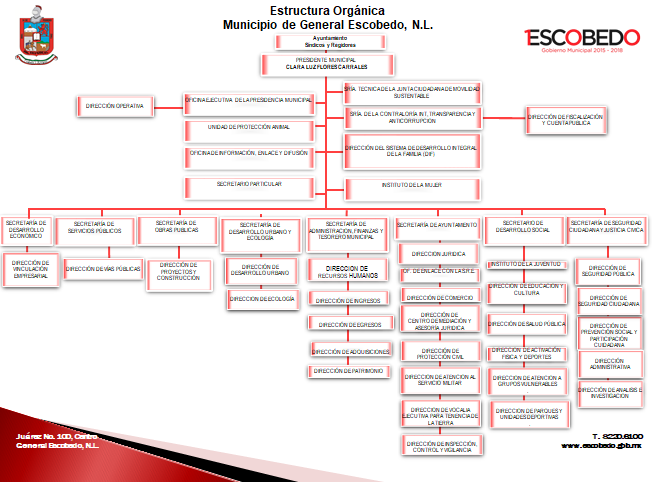 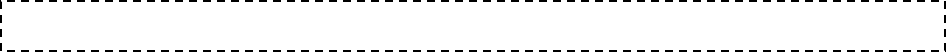 PUNTO 05 DEL ORDEN DEL DIA.- ASUNTOS GENERALES.Acto seguido, el secretario del R. Ayuntamiento, Licenciado Andrés Concepción Mijes Llovera menciona lo siguiente: siguiendo con el orden del día, damos paso al punto 05, referente a los asuntos generales.Regidor Mario Antonio Guerra Castro menciona: Compañeros de las comisiones en el sentido de que en las próximas comisiones procurar si van a pedir sesionar que con 24 horas antes tratar de tener el dictamen listo sobre todo para nosotros que nos gusta leer todo lo que vamos aprobar pues si nos gustaría saber de qué se trata, pues evidentemente estuvimos a favor de las anteriores sesiones porque sí, yo en lo personal si consideraba que si beneficiara un convenio de hermanamiento y la aprobación de las comisiones , entonces cuando ya se van a ver más asuntos de mayor trascendencia , aprobación de dictámenes de hacienda o ese tipo de cosas pues evidentemente si me gustaría a mí comentar que es lo que vamos a aprobar lo anterior todo para una responsabilidad con un amparo que vaya haber ese es mi sentir de mi votación, que se tenga con 24 horas de anticipación con el dictamen correspondiente que tengan que aprobar cada una de las comisiones.Secretario del R. Ayuntamiento menciona: Algún otro comentario de no haber más comentarios.PUNTO 06 DEL ORDEN DEL DIA.- CLAUSURA DE LA SESIÓN.Acto seguido, el Secretario del R. Ayuntamiento, Licenciado Andrés Concepción Mijes Llovera menciona: agotados los puntos del orden del día y no habiendo más asuntos que tratar me permito agradecerles, regidores y síndicos, su participación en esta sesión ordinaria correspondiente al mes de noviembre por lo que se solicita a la C. Presidenta Municipal llevar a cabo la clausura de la sesión ordinaria del día de hoy. La C. Presidente Municipal comenta: Se declaran clausurados los trabajos de esta sesión ordinaria, siendo las 17 horas con 14 minutos, muchas gracias.CLARA LUZ FLORES CARRALES  PRESIDENTA MUNICIPALANDRÉS CONCEPCIÓN MIJES LLOVERASECRETARÍO DEL R. AYUNTAMIENTOC. JUAN MANUEL MENDEZ MARTINEZ			________________________PRIMER REGIDORC. ALMA VELIA CONTRERAS ORTIZ			 ________________________SEGUNDA REGIDORAC. JOSE LUIS SANCHEZ CEPEDA				 ________________________TERCER REGIDORC. BRENDA ELIZABETH ORQUIZ GAONA 			 ________________________CUARTA REGIDORAC. WALTER ASRAEL SALINAS GUZMÁN			 ________________________QUINTO REGIDORC. MARICELA GONZÁLEZ RAMÍREZ			________________________SEXTA REGIDORAC. MIGUEL QUEZADA RODRIGUEZ			__________________________SEPTIMO REGIDORC. ERIKA JANETH CABRERA PALACIOS			________________________OCTAVA REGIDORAC. JAVIER AARON JASSO VAZQUEZ			 ________________________NOVENO REGIDORC. CLAUDIA EDITH RAMOS OJEDA			________________________DÉCIMA REGIDORAC. MARIO ANTONIO  GUERRA CASTRO			________________________DÉCIMO PRIMER REGIDOR					C. WENDY MARICELA CORDERO GONZALEZ		________________________DÉCIMA SEGUNDA REGIDORAC. CUAUHTEMOC SANCHEZ MORALES			________________________DÉCIMO TERCER REGIDOR C.CAROLINA MARIA VAZQUEZ JUAREZ			   ________________________DÉCIMA CUARTA REGIDORAC. AMERICO RODRIGUEZ SALAZAR			      ________________________SÍNDICO PRIMEROC. LUCÍA ARACELY HERNÁNDEZ LÓPEZ			      ________________________SÍNDICO SEGUNDALista de Asistencia:Lista de Asistencia:Clara Luz Flores CarralesPresidente MunicipalJuan Manuel Méndez MartínezPrimer RegidorAlma Velia Contreras Ortiz    Segundo RegidorJosé Luis Sánchez CepedaTercer RegidorBrenda Elizabeth Orquiz GaonaCuarto RegidorWalter Asrael Salinas GuzmánQuinto RegidorMaricela González RamírezSexto RegidorMiguel Quezada RodríguezSéptimo RegidorErika Janeth Cabrera PalaciosOctavo RegidorJavier Aarón Jasso VázquezNoveno RegidorClaudia Edith Ramos OjedaDecimo RegidorMario Antonio Guerra CastroDécimo Primer RegidorWendy Maricela Cordero GonzálezDécimo Segundo RegidorCuauhtémoc Sánchez MoralesDécimo Tercer RegidorCarolina María Vázquez JuárezDécimo Cuarto RegidorAmérico Rodríguez SalazarSíndico PrimeroLucía Aracely Hernández LópezSíndico Segundo